ПРОЕКТП Р И К А Зот   «     »               2018 года                                                                     №      -03    г. Горно – АлтайскО внесении изменений в Административный регламент предоставления Комитетом по физической культуре и спорту Республики Алтай государственной услуги по проведению государственной аккредитации региональных общественных организаций или структурных подразделений (региональных отделений) общероссийской спортивной федерации для наделения их статусом региональных спортивных федераций, утвержденный приказом Комитета по физической культуре и спорту Республики Алтай от  5 июня 2017 года №158-03В соответствии с Федеральным законом Российской Федерации от 27 июля 2010 года № 210-ФЗ «Об организации предоставления государственных и муниципальных услуг» и Положением о Комитете по физической культуре и спорту Республики Алтай,   ПРИКАЗЫВАЮ:1. В Административный регламент предоставления Комитетом по физической культуре и спорту Республики Алтай государственной услуги по проведению государственной аккредитации региональных общественных организаций или структурных подразделений (региональных отделений) общероссийской спортивной федерации для наделения их статусом региональных спортивных федераций, утвержденный приказом Комитета по физической культуре и спорту Республики Алтай от 5 июня 2017 года № 158-03 (официальный портал Республики Алтай в сети «Интернет»: www.altai-republic.ru, 2017, 5 июня, 19 июня, 17 октября; 2018, 24 января)  внести следующие изменения:1) в разделе II:а) в разделе 10:в пункте 10.2 слова «пункта 11.1» заменить словами «пункта 10.1»;в абзаце втором пункта 10.8 слова «333.3» заменить словами «333.33»; пункт 10.8 дополнить абзацем третьим следующего содержания:«В случае внесения изменений в выданный по результатам предоставления государственной или муниципальной услуги документ, направленных на исправление ошибок, допущенных по вине органа и (или) должностного лица, многофункционального центра и (или) работника многофункционального центра, плата с заявителя не взимается.»;1) в разделе V:а) пункт 27.1 раздела 27 изложить в следующей редакции:«27.1. Предметом досудебного (внесудебного) обжалования решений и действий (бездействие) Комитета  и должностных лиц Комитета являются:а) нарушение срока регистрации запроса о предоставлении государственной услуги;б) нарушение срока предоставления государственной услуги;в) требование у заявителя документов, не предусмотренных нормативными правовыми актами Российской Федерации, нормативными правовыми актами Республики Алтай для предоставления государственной услуги;г) отказ в приеме документов, предоставление которых предусмотрено нормативными правовыми актами Российской Федерации, нормативными правовыми актами Республики Алтай для предоставления государственной услуги, у заявителя;д) отказ в предоставлении государственной услуги, если основания отказа не предусмотрены федеральными законами и принятыми в соответствии с ними  иными нормативными правовыми актами Российской Федерации, законами и иными нормативными правовыми актами Республики Алтай;е) требование у заявителя при предоставлении государственной услуги платы, не предусмотренной нормативными правовыми актами Российской Федерации, нормативными правовыми актами Республики Алтай;ж) отказ Комитета, должностного лица Комитета, в исправлении допущенных ими опечаток и ошибок в выданных в результате предоставления государственной услуги документах, либо нарушение установленного срока таких исправлений;з) нарушение срока или порядка выдачи документов по результатам предоставленной государственной услуги;и) приостановление предоставления государственной услуги, если основания приостановления не предусмотрены федеральными законами и принятыми в соответствии с ними  иными нормативными правовыми актами Российской Федерации, законами и иными нормативными правовыми актами Республики Алтай.»;б) пункт 29.1 раздела 29 изложить в следующей редакции:«Основанием для начала процедуры досудебного (внесудебного) обжалования является поступление жалобы на действия (бездействие) и решения, принятые (осуществляемые) в ходе предоставления государственной услуги в соответствии с настоящим регламентом. Жалоба подается в письменной форме на бумажном носителе, в электронной форме в соответствии с пунктом 31.1 настоящего регламента.». 2.Контроль за исполнением приказа оставляю за собой.Председатель Комитета                                                            З.Г. КазакпаевКОМИТЕТ ПО ФИЗИЧЕСКОЙ КУЛЬТУРЕ И СПОРТУ РЕСПУБЛИКИ АЛТАЙ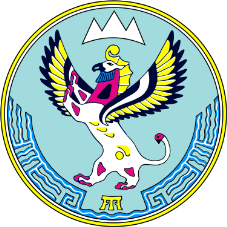 АЛТАЙ РЕСПУБЛИКАНЫН ФИЗИЧЕСКИЙ  КУЛЬТУРА ЛА СПОРТТЫН КОМИТЕДИКоммунистический пр., д. 182, г. Горно-Алтайск 649002тел/факс: (388-22) 6-12-10;E-mail:sportcom@mail.gorny.ruКоммунистический пр., д. 182, г. Горно-Алтайск 649002тел/факс: (388-22) 6-12-10;E-mail:sportcom@mail.gorny.ruКоммунистическийдын пр., т. 182, Горно-Алтайск  649002тел/факс: (388-22) 6-12-10;E-mail: sportcom@mail.gorny.ruКоммунистическийдын пр., т. 182, Горно-Алтайск  649002тел/факс: (388-22) 6-12-10;E-mail: sportcom@mail.gorny.ru